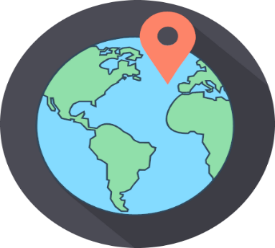 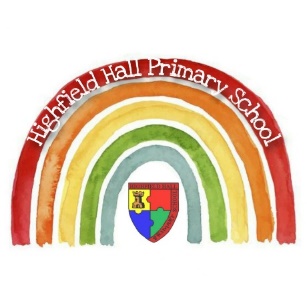 Year 1 – Autumn 1: Brrr! 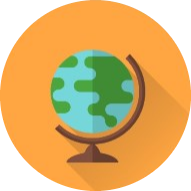 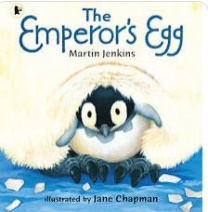 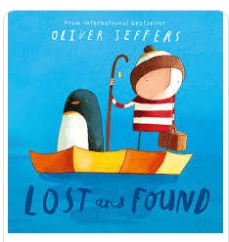 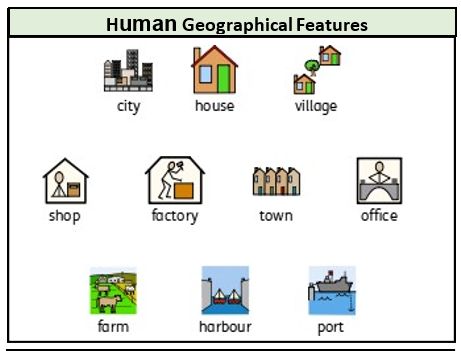 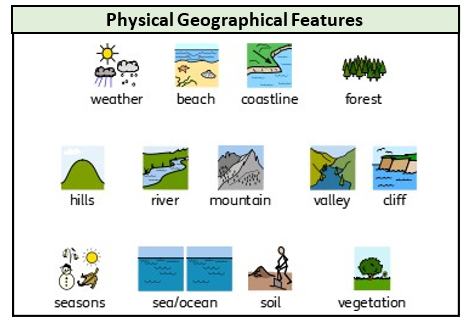 GeographyGeographyHistoryHistoryScienceScienceREREWhat town do you live in? What country do you live in? What is the imaginary line around the centre of the world? Which of these is a human feature and which is a physical feature? House, tree, river, mountain, playground, road Chesterfield EnglandEquatorHuman: house, playground, roadPhysical: tree, river, mountainWhen is Bonfire night? Who is Bonfire night about? What does the past mean? What year is it? Which year came first? December, January, November Guy Fawkes, Samuel Pepys, Jesus  Things are are: going to happen, have happened, are happening 2020, 2021, 20221936, 2020, 1899 What type of animal is a snake: Mammal, reptile or fish? What do you call an animal’s home: House, flat or habitat?What type of animal has feathers: Amphibian, bird or mammal? What type of animal gives birth to live young? Bird, reptile or mammal?Which habitat would a fox live in: Forest, sea or savannah?ReptileHabitat BirdMammalForestWho do Christians believe in? Where do Christians worship? What is the name of the Christians holy book? What do Christians learn from the parable The Lost Sheep? What do Christians learn from the parable The Lost Son? Why did God send a big storm when Johan was at sea? God and Jesus A church The Bible God loves everyone. God will love you even when you make mistakes. Jonah had disobeyed God. 